Original article:Childhood brain malignancies: Imaging characteristics on MRI*1DR. MILI RAJESH PARIKH , 2DR. AJAY VARE , 3DR. VARSHA ROTE KAGINALKAR1FINAL YEAR RESIDENT, DEPARTMENT OF RADIO DIAGNOSIS, GMCH, AURANGABAD2ASSOCIATE PROFESSOR, DEPARTMENT OF RADIO DIAGNOSIS, GMCH AURANGABAD3PROFESSOR AND HEAD, DEPARTMENT OF RADIODIAGNOSIS, GMCH AURANGABAD Corresponding author*Abstract:Introduction: Besides the initial diagnosis, other goals of brain MRI for pediatric brain tumor should include differentiation of specific tumor types, grading tumors, distinguishing viable tumor from necrotic tissue, guiding stereotactic biopsy and determining treatment responses.Material and methods: This was a non-interventional, cross sectional observational study of paediatric patients (age < 12 years) suspected to have brain tumour A total of 50 such patients referred to the radiology department of medical college where the study was conducted, were studied.Aims and objective : to assess grade of tumor preoperatively and evaluate role of contrast enhanced MRI.Results: According to MRI sensitivity, specificity and accuracy was 60% each, which increased to 97.5%, 80% and 90% on inclusion of post Contrast sequences. Free diffusion was mostly low grade on MRI. Significant association was seen between diffusion and grade on MRI.Conclusion: Low grade pathologies often show free diffusion ( no restriction ), thus highlighting the role of DWI sequences in tumor evaluation. According to MRI sensitivity, Specificity, and accuracy was 60% each.  Contrast Enhanced MRI showed sensitivity  97.5% Specificity 80% and Diagnostic accuracy 94%  ; thus underlining the importance of post contrast evaluation on MRI.Keywords: MRI , Brain malignancies Introduction: Besides the initial diagnosis, other goals of brain MRI for pediatric brain tumor should  include differentiation of specific tumor types, grading tumors, distinguishing viable tumor from necrotic tissue, guiding stereotactic biopsy and determining treatment responses. To narrow the differential diagnosis of pediatric brain tumors by using these advanced techniques, identification of findings that are inclusive, exclusive, or highly suggestive is required. In order to monitor treatment response in high-grade tumors accurately, we should be aware of imaging characteristics useful for that purpose. Aims and objective : to assess grade of tumor preoperatively and evaluate role of contrast enhanced MRI.Material and methods: This was a non-interventional, cross sectional observational study of patients suspected to have brain tumour. All paediatric patients (age < 12 years), with clinically suspected brain tumour referred to the radiology department of medical college where the study was conducted. A total of 50 such patients were studied. MR imaging protocol employed included T1, T2, FLAIR axial and T1 sagittal DWI- ADC and Post Gadolinium contrast 3D sequences. Histopathological result was compared with DWI characters retrospectively. Post gadolinium contrast 3D sequences were taken for each patient.INCLUSION CRITERIAAll patients with suspected brain tumors and age less than 12 years.EXCLUSION CRITERIA:Patients having contraindication for contrast such as contrast hypersensitivity / renal failure/ other contraindications related to MR imaging ( ex. metal prosthesis) and Highly irritable patient.Results: Free diffusion was mostly low grade on MRI. Significant association was seen between diffusion and grade on MRI.According to MRI sensitivity was 60% while specificity was also 60%. Therefore diagnostic accuracy was 60% Sensitivity according to Contrast Enhanced MRI Sensitivity= 97.5% Specificity= 80% Diagnostic accuracy= 94% According to contrast enhanced MRI sensitivity was 97.5% while specificity was also 80%. Therefore diagnostic accuracy was 94% according to contrast enhanced MRITable 1- Sensitivity according to MRITable 2 : Sensitivity according to Contrast enhanced MRI Association of diffusion with grade of disease on MRIFree diffusion was mostly low grade on MRI. Significant association was seen between diffusion and grade on MRITable 2 -Association of diffusion with grade of disease on MRIDiscussion:Brain and other central nervous system (CNS) tumors constitute the most common solid tumors in the pediatric population (ie, individuals aged 0–19 years), with an overall incidence of 5.81 cases per 100 000 individuals and is also the most common cause of cancer-related mortality in this age group. The rise in brain tumor incidence among children is also attributed to improved diagnostic methods and more awareness of brain tumors among physicians . MRI remains the most common imaging modality used to evaluate CNS tumors. Having a basic understanding of both the principles of tumor genomics and the recent updates in tumor genomics is crucial to radiologists who interpret neuro-oncology imaging studies. In the present study, sensitivity according to MRI and Contrast Enhanced MRI are as follows: Sensitivity according to MRI Sensitivity= 60% Specificity= 60% Diagnostic accuracy= 60% According to MRI sensitivity was 60% while specificity was also 60%. Therefore diagnostic accuracy was 60% according to MRI Sensitivity according to Contrast Enhanced MRI Sensitivity= 97.5% Specificity= 80% Diagnostic accuracy= 94% According to contrast enhanced MRI sensitivity was 97.5% while specificity was also 80%. Therefore diagnostic accuracy was 94% according to contrast enhanced MRI. Different observations were noted in the study of Bouzidi Y et al, that demonstrated no significantly increased sensitivity of contrast enhanced MRI from the usual MRI. (13)It was observed in the present study that free diffusion was mostly low grade on MRI. Significant association was seen between diffusion and grade on MRI, as shown in table 2. This is in concordance to the study of Sui Y et al. (14)Conclusion:Low grade pathologies often show free diffusion ( no restriction ), thus highlighting the role of DWI sequences in tumor evaluation. According to MRI sensitivity, Specificity, and accuracy was 60% each.  Contrast Enhanced MRI showed sensitivity  97.5% Specificity 80% and Diagnostic accuracy 94%  ; thus underlining the importance of post contrast evaluation on MRI. References: Panigrahy A, Bluml S. Neuroimaging of pediatric brain tumors: from basic to advanced magnetic resonance imaging (MRI). J Child Neurol. 2009;24:1343–1365.Poussaint TY. Magnetic resonance imaging of pediatric brain tumors: state of the art. Top Magn Reson Imaging. 2001;12:411–433Gupta N. Pediatric CNS tumors (pediatric oncology). Heidelberg, Germany: Springer- Verlag, 2010.Barkovich AJ. Pediatric Neuroimaging, 4th ed. Philadelphia, PA: Lippincott Williams  & Wilkins, 2005.Fujimoto K, Ohnishi H, Tsujimoto M et al. Dysembryoplastic neuroepithelial tumors of the cerebellum and brainstem. J Neurosurg. 2000;93:487-489.Furie D, Provenzale J. Supratentorial ependymomas and subependymomas: CT and MR appearance. J Comput Assist Tomography. 1995;19:518-526.Lee YY, Van Tassel P, Bruner JM et al. Junvenile pilocytic astrocytomas; CT and MR characteristics. AJR Am J Roentgenology. 1989;152:1263-1270.Saleen SN, Said AH, Lee DH. Lessions of the hypothalamus; MR imaging diagnostic features. Radio-Graphics. 2007;27:1087-1108.Ostrom QT, Gittleman H, Liao P et al. CBTRUS statistical report: primary brain and other central nervous system tumors diagnosed in the United States in 2010-2014. Neuro Oncol 2017;19(suppl 5):v1–v88.de Blank PM, Ostrom QT, Rouse C et al. Years of life lived with disease and years of potential life lost in children who die of cancer in the United States, 2009. Cancer Med 2015;4(4):608–619.Louis DN, Perry A, Reifenberger G et al. The 2016 World Health Organization classification of tumors of the central nervous system: a summary. Acta Neuropathol (Berl) 2016;131(6):803–820.Babita SS, Singh GN. Study on CT and MRI correlation of pediatric brain tumors: in a tertiary care hospital. International Journal of Contemporary Medical Research. 2017;4(2):415-417.Bouzidi Y, Barteau E, Lejeune J et al. Detection of recurrent brain tumors in children: No significant difference in sensitivity between unenhanced and contrast-enhanced MRI. Neuroradiol J. 2019;32(4):259-266.Date of Publishing:  05 September 2021 Author Declaration:  Source of support: Nil, Conflict of interest: Nil Ethics Committee Approval obtained for this study?  YESWas informed consent obtained from the subjects involved in the study?  YESFor any images presented appropriate consent has been obtained from the subjects: NAPlagiarism Checked: Urkund Software Author work published under a Creative Commons Attribution 4.0 International License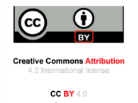 Positive by diagnosisNegative by diagnosisTotalPositive by MRI24428Negative by MRI 16622Total401050Positive by diagnosisNegative by diagnosisTotalPositive by MRI39241Negative by MRI 189Total401050DiffusionHigh grade (N)High grade (%)Low grade (N)Low grade (%)Free840.00%2066.70%Restricted1260.00%1033.30%Chi-square3.463P value0.0063 S0.0063 S